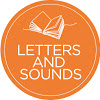 Phonics – Oak class – We hope you enjoyed last week’s phonics sessions. Here are the ones for the next two weeks.Lesson 36 - https://www.youtube.com/watch?v=4i6SiaZ5iCY&list=PLuGr6z2H2KNG4XgGr7UylwowIcDLr-T-k&index=18Lesson 37 – https://www.youtube.com/watch?v=GxOYm4oGofI&list=PLuGr6z2H2KNG4XgGr7UylwowIcDLr-T-k&index=17Lesson 38 - https://www.youtube.com/watch?v=I-hzMXDz_zA&list=PLuGr6z2H2KNG4XgGr7UylwowIcDLr-T-k&index=15Lesson 39 -https://www.youtube.com/watch?v=ZEhIaEeqz5g&list=PLuGr6z2H2KNG4XgGr7UylwowIcDLr-T-k&index=13Lesson 40 - https://www.youtube.com/watch?v=QuWq5tyzT2U&list=PLuGr6z2H2KNG4XgGr7UylwowIcDLr-T-k&index=12Lesson 41 – https://www.youtube.com/watch?v=C0FAFtQd-iE&list=PLuGr6z2H2KNG4XgGr7UylwowIcDLr-T-k&index=10Lesson 42-https://www.youtube.com/watch?v=HI2tPd9G0aY&list=PLuGr6z2H2KNG4XgGr7UylwowIcDLr-T-k&index=9Lesson 43 - https://www.youtube.com/watch?v=N0m_xsbiy70&list=PLuGr6z2H2KNG4XgGr7UylwowIcDLr-T-k&index=7 Lesson 44 - https://www.youtube.com/watch?v=KwCC95_XAmw&list=PLuGr6z2H2KNG4XgGr7UylwowIcDLr-T-k&index=5Lesson 45 - https://www.youtube.com/watch?v=JoRj_kama_M&list=PLuGr6z2H2KNG4XgGr7UylwowIcDLr-T-k&index=3